ГЛАВНОЕ УПРАВЛЕНИЕ МЧС РОССИИПО СВЕРДЛОВСКОЙ ОБЛАСТИ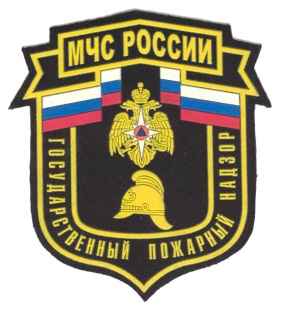 АНАЛИЗОБСТАНОВКИ С ПОЖАРАМИИ ИХ ПОСЛЕДСТВИЯМИНА ТЕРРИТОРИИСВЕРДЛОВСКОЙ ОБЛАСТИза 1 месяц 2022 г.Екатеринбург 20211. Основные показатели обстановки с пожарами и их последствиями в Свердловской областиЗа 1 месяц 2022 года произошло 452 пожара, на которых погибло 30 человек, в том числе 2 несовершеннолетних,  получили травмы 23 человека. Зарегистрированный материальный ущерб составляет 1,2 млн. рублей.На пожарах эвакуировано 714 человека, спасено 92 человека и материальных ценностей на сумму 0 млн. рублей.В среднем ежедневно происходило 15 пожаров, на которых погиб 1 человек,  получил травму 1 человек, огнем уничтожалось Количество пожаров на 100 тыс. человек населения – 10,49 пожаров, количество погибших на 100 тыс. человек населения – 0,7 человек, количество травмированных на 100 тыс. населения – 0,53 человека.Сведения об обстановке с пожарами и их последствиями на поднадзорных объектах отображены в таблице 1.Таблица 1На неподнадзорных объектах произошло 410 пожаров, на которых погибло 30 человек.Наибольшее количество пожаров происходило в субботу – 99 (22% от общего количества).Наименьшее количество пожаров происходило во вторник – 50 (11% от общего количества).Наибольшее количество погибших зарегистрировано в воскресенье – 9 (30% от общего количества).Наименьшее количество погибших зарегистрировано во вторник – 1 (3% от общего количества).Наибольшее количество людей погибло в вечернее время (18.00-00.00) – 12 человек (40% от общего количества). В 0 случаях  момент гибели людей не установлен.Наибольшее количество человек погибло вследствие отравления токсичными продуктами горения при пожаре – 23 человека (77% от общего количества).Распределение погибших по социальному положениюНаибольшее количество погибших составили пенсионеры – 98 человек (35% от общего количества).Таблица 22. Обстановка с пожарами и их последствиямипо группам объектов и причинам их возникновения2.1. Группы объектов2.2. Группы причин3. Обстановка с пожарами и их последствиямив городской местностиВ городской местности зарегистрировано 309 пожаров (68%), на которых погибло 23 человека (77%), в том числе 2 несовершеннолетних (100%), получили травмы 19 человек (83%).Основными причинами пожаров в городской местности являются1. Неосторожное обращение с огнем – 155 пожаров (50% от общего количества пожаров в городской местности), в том числе: - неосторожное обращение с огнем при курении – 46 (15%); - детская шалость – 1 (0%);2. Нарушение правил устройства и эксплуатации электрооборудования – 76 (25%).3. Нарушение правил устройства и эксплуатации печного оборудования – 29 (9%).4. Поджог – 18 (6%).5. Нарушение привил устройства и эксплуатации транспортных средств – 12 (4%).6. Иные причины – 19 (6%).Обстановка с пожарами по группам объектов в городской местности4. Обстановка с пожарами и их последствиями в сельской местностиВ сельской местности зарегистрировано 143 пожара (32%), на которых погибло 7 человек (23%), гибели детей не допущено, получили травмы 4 человека (17%).Основными причинами пожаров в сельской местности являются1. Неосторожное обращение с огнем – 39 пожаров (27% от общего количества пожаров в сельской местности), в том числе: - неосторожное обращение с огнем при курении – 19 (13%); - детская шалость – 0 (0%);2. Нарушение правил устройства и эксплуатации электрооборудования – 57 (40%).3. Нарушение правил устройства и эксплуатации печного оборудования – 36 (25%).4. Поджог – 2 (1%).5. Нарушение привил устройства и эксплуатации транспортных средств – 5 (3%).6. Иные причины – 4 (3%).Обстановка с пожарами по группам объектов в сельской местности5. Обстановка с пожарами и их последствиями в зданиях и сооружениях5.1. Общие сведенияРаспределение пожаров по основным причинам в зданиях и сооружениях1. Неосторожное обращение с огнем – 111 пожаров (33% от общего количества пожаров в зданиях и сооружениях), в том числе: - неосторожное обращение с огнем при курении – 45 (13%); - детская шалость – 0 (0%);2. Нарушение правил устройства и эксплуатации электрооборудования – 133 (39%).3. Нарушение правил устройства и эксплуатации печного оборудования – 65 (19%).4. Поджог – 15 (4%).5. Иные причины – 13 (4%).5.2. Пожары в зданиях жилого назначенияНаибольшее количество пожаров данной категории произошло в одноквартирных жилых домах 79 пожаров (31% от общего количества пожаров данной категории), на которых погибло 12 человек (43%), в том числе 2 несовершеннолетних (100%), получили травмы 2 человека (10%).В многоквартирных жилых домах  произошло 72 пожара (28%), на которых погибло 13 человек (46%), гибели детей не допущено, получили травмы 16 человек (80%).На иных объектах жилого назначения, в том числе дачные (садовые) дома, бани, надворные постройки и т.п. произошло 104 пожара (41%), на которых погибло 3 человека (11%), гибели детей не допущено, получили травмы 2 человека (10%).Распределение пожаров по основным причинам в зданиях жилого назначения1. Неосторожное обращение с огнем – 63 пожара (25% от общего количества пожаров в зданиях жилого назначения), в том числе: - неосторожное обращение с огнем при курении – 31 (12%); - детская шалость – 0 (0%);2. Нарушение правил устройства и эксплуатации электрооборудования – 111 (44%).3. Нарушение правил устройства и эксплуатации печного оборудования – 60 (24%).4. Поджог – 12 (5%).5. Иные причины – 91 (36%).6. Обстановка с пожарами и их последствиями на открытых территорияхНа открытых территориях (мусор, трава и т.п.)  произошло 92 пожара (АППГ - 96, снижение на 4%), на которых погибших не допущено (стабильно), травмирования людей не допущено (стабильно), Распределение по объектам пожаров на открытых территориях1. Бытовые отходы (в том числе в контейнерах и баках) – 48 пожаров (52% от общего количества пожаров на открытых территориях);2. Горение сухой растительности (травы, стерня, пожнивные остатки) – 0 пожаров (0%);3. На иных объектах – 44 (48%).Распределение по основным причинам пожаров на открытых территориях1. Неосторожное обращение с огнем – 81 пожар (88% от общего количества пожаров в зданиях жилого назначения), в том числе: - неосторожное обращение с огнем при курении – 19 (21%); - детская шалость – 1 (1%);2. Нарушение правил устройства и эксплуатации электрооборудования – 0 (0%).3. Нарушение правил устройства и эксплуатации печного оборудования – 0 (0%).4. Поджог – 1 (1%).5. Нарушение привил устройства и эксплуатации транспортных средств – 0 (0%).6. Иные причины – 10 (11%).7. Описание отрицательных показателей обстановки с пожарами и их последствиями в муниципальных образованиях Свердловской областиВ 19 муниципальных образованиях Свердловской области отмечается рост количества пожаров.В 6 муниципальных образованиях Свердловской области зарегистрировано увеличение количества погибших на пожарах людей.В 1 муниципальном образовании Свердловской области зарегистрировано увеличение количества погибших на пожарах детей.В 21 муниципальных образованиях Свердловской области зарегистрировано увеличение количества пожаров в зданиях, сооружениях.В 18 муниципальных образованиях Свердловской области зарегистрировано увеличение количества пожаров на открытых территориях.Обстановка с пожарами с гибелью детейв Свердловской областиНа территории Свердловской области за 1 месяц 2022 произошёл 1 пожар с гибелью детей, стабильно в сравнении с аналогичным периодом прошлого года (АППГ) (2021 - 1 пожар). С травмами детей Травм детей не допущено0снижение в сравнении с АППГ (2021 - 3 пожара). При пожарах погибло 2 ребёнка, увеличение в 2 раза (2021 - 1 ребёнок). Травмированния детей не допущено 0 снижение (2021 - 6 детей).За указанный период дошкольного возраста (до 7 лет) погибло 2 ребёнка (100% от общего количества) и с 7 до 11 лет Погибших мальчиков нет, девочек 2 ребёнка. Травмированных мальчиков нет травмированных девочек нет. Распределение по возрасту виновников пожаров с гибелью и травмами детей: по вине детей до 7 лет погибших и травмированных нет, по вине детей 7-11 лет погибших и травмированных нет, по вине детей 11-18 лет погибших и травмированных нет, по вине людей старше 18 лет погибших и травмированных нет. Виновное лицо не установлено – погибло 2 ребёнка (100%), травмированных нет; Виновное лицо не усматривается – погибших и травмированных нет, Распределение по местам возникновения: в зданиях жилого назначения и надворных постройках - погибло 2 ребёнка (100%), В одноэтажных зданиях погибло 2 ребёнка (100% от общего количества), в двухэтажных зданиях погибших и травмированных детей нет; в зданиях от трех этажей и выше погибших и травмированных детей нет. Вне здания двухэтажных зданиях погибших и травмированных детей нет.В зданиях пятой степени огнестойкости погибших и травмированных детей нет; в зданиях третей и четвертой степени огнестойкости погибло 2 ребёнка (100%), в зданиях первой и второй степени огнестойкости погибших и травмированных детей нет. Вне здания погибших и травмированных детей нет; Причины гибели и травм детей: неосторожное обращение с огнем – погибло 2 ребёнка (100% от общего количества), В городах погибло 2 ребёнка (100% от общего количества), Распределение по времени: в рабочее время (с 08.00 до 18.00) – погибло 2 ребёнка (100% от общего количества), Распределение по дням недели: в воскресенье - погибло 2 ребёнка (100%),Гибель детей по муниципальным образованиямТравмы детей по муниципальным образованиямОбстановка с пожарами и их последствиямина территории Серовского городского округаПо состоянию на 04 февраля  2022 года оперативная обстановка с пожарами на территории Серовского городского округа по сравнению с аналогичным периодом прошлого года (АППГ) характеризовалась следующими основными показателями:- зарегистрировано 14  пожаров (в 2021 г. – 37);- при пожарах погиб  1 человека (в 2021 г. – 1);- при пожарах получили травмы  0 человека (в 2021 г.– 0);Основные причины пожаров – это, прежде всего неосторожное обращение с огнем, неисправность электрооборудования, нарушение правил пожарной безопасности при эксплуатации печей и бытовых электроприборов и поджоги. Проанализировав пожары по местам возникновения, видно, что большинство пожаров происходит в жилом секторе.Часто можно услышать, что пожар это случайность, и никто не застрахован от него. Но это не так, в большинстве случаев пожар – результат возмутительной беспечности и небрежного отношения людей к соблюдению правил пожарной безопасности.Примеры некоторых пожаров произошедших в 2022 г.  01 января  2022 года  в 08 час. 04 мин.  на пункт связи  56 ПСЧ 6 ПСО ФПС ГПС ГУ МЧС России по Свердловской области   поступило сообщение о пожаре в жилой квартире № 3 многоквартирного дома расположенного  по адресу: Свердловская область, г. Серов, пер. Заречный, д.1В результате пожара погибла  женщина  1953 г.р. Площадь пожара составляет 20 м 2 Причина пожара неосторожное обращение с огнем.Обстановка с пожарами и их последствиямина территории Сосьвинского городского округаПо состоянию на 04 февраля  2022 года оперативная обстановка с пожарами на территории  Сосьвинского  городского  округа по сравнению с аналогичным периодом прошлого года (АППГ) характеризовалась следующими основными показателями:- зарегистрировано – 1 пожар  (в 2021 г. – 4);- при пожарах погибли - 0 человек (в 2021 г. –0);- при пожарах получили травмы  - 0 человек (в 2021 г. – 0);Обстановка с пожарами и их последствиямина территории Гаринского городского округаПо состоянию на 04 февраля  2022 года оперативная обстановка с пожарами на территории  Гаринского  городского  округа по сравнению с аналогичным периодом прошлого года (АППГ) характеризовалась следующими основными показателями:- зарегистрировано – 0  пожаров  (в 2021 г. –2);- при пожарах погибли - 0 человек (в 2021 г. – 0);- при пожарах получили травмы  - 0 человек (в 2021 г. – 0).Помните!  Соблюдение мер пожарной безопасности – это залог вашего благополучия, сохранности вашей жизни и жизни ваших близких! Правильные действия при эвакуации это сохранность вашей жизни и жизни ваших близких!Виды объектовПожары, ед.Гибель, чел.Поднадзорные объекты420из них объекты субъектов малого и среднего предпринимательства50% от общего количества на поднадзорных объектах11,90,0Социальное положение погибших людей20212022%% обшРаботник рабочих специальностей104сн в 2,513,3Инженерно–технический работник00стаб0,0Руководитель организации (предприятия)00стаб0,0Учащийся профессиональной образовательной организации или образовательной организации высшего образования00стаб0,0Индивидуальный предприниматель00стаб0,0Безработный36ув в 220,0Лицо, находящееся в местах лишения свободы00стаб0,0Домработница00стаб0,0Работник пожарной охраны00стаб0,0Служащие00стаб0,0Прочее трудоспособное население40сн0,0Ребенок дошкольного возраста02ув6,7Ребенок младшего школьного возраста 10сн0,0Ребенок среднего и старшего школьного возраста00стаб0,0Пенсионер2112-42,940,0Инвалид10сн0,0БОМЖ20сн0,0Иностранный гражданин00стаб0,0Лицо без гражданства00стаб0,0Cоциальное положение лица не установлено16ув в 620,020212022Талицкий ГО814Белоярский ГО913Нижнесергинский МР710Невьянский ГО810ГО Сухой Лог49Нижнетуринский ГО59Артинский ГО46ГО Верхотурский36Верхнесалдинский ГО56Качканарский ГО36МО Алапаевское25Пышминский ГО24МО Камышловский МР34Бисертский ГО23ГО Красноуральск13ГО Верх-Нейвинский23Махневское МО12Малышевский ГО01ГО Рефтинский0120212022ГО Верхотурский03ГО Первоуральск13Артёмовский ГО12ГО Заречный01Новолялинский ГО01Нижнесергинский МР01МО город Екатеринбург1220212022МО город Нижний Тагил2223Белоярский ГО813Талицкий ГО811Нижнетуринский ГО59Нижнесергинский МР69ГО Первоуральск78ГО Сухой Лог37Невьянский ГО57Артинский ГО46Верхнесалдинский ГО46Качканарский ГО35ГО Верхотурский25ГО Ревда45ГО Богданович34Пышминский ГО24Бисертский ГО23ГО Верх-Нейвинский23ГО Красноуральск13Малышевский ГО01Сосьвинский ГО01ГО Рефтинский0120212022МО город Нижний Тагил46ГО Верхняя Пышма35МО Алапаевское04Талицкий ГО03Арамильский ГО23Невьянский ГО13Махневское МО02Тавдинский ГО02Туринский ГО12ГО Сухой Лог02Каменский ГО02Серовский ГО12ГО Верхнее Дуброво01Слободо-Туринский МР01Качканарский ГО01ГО Среднеуральск01Асбестовский ГО01ГО Ревда01МОКол-во пожаровКол-во пожаров%Кол-во погибшихКол-во погибших%МО20212022%20212022%Свердловская область:11стаб12ув в 2МО город Екатеринбург11стаб12ув в 2МОКол-во пожаровКол-во пожаров%Кол-во травмированныхКол-во травмированных%МО20212022%20212022%Свердловская область:30сн60снМО город Екатеринбург20сн50снГО Красноуфимск10сн10сн